* Este Plan de trabajo servirá para confirmar la Preadmisión del estudiante cuando esté firmada por el tutor o tutora y por el Coordinador o Coordinadora del Programa de Doctorado. / This Research Plan confirms that the student has been preadmitted when it is signed by both the Tutor and the Coordinator of the doctoral programme at the University of Granada1. Título/Title:2. Introducción/ Introduction:3. Plan de trabajo/Research plan (500 – 800 palabras/words):4. Metodología/Methodology (500 – 800 palabras/words):DATOS DEL ESTUDIANTE / STUDENT’S PERSONAL INFORMATIONNombre y apellidos/ Name and surname(s):DNI/Passport:Universidad de origen/ Home University:País /Country:Programa de doctorado en universidad de origen/ Doctoral programme at the home university:Email:Firma/ Signature:Fecha propuesta de la estancia/ Proposed date of stay:DATOS DEL/A TUTOR/A DE LA UGR/ UGR TUTOR’S DETAILSDATOS DEL/A TUTOR/A DE LA UGR/ UGR TUTOR’S DETAILSNombre y apellidos/ Name and surname(s):Nombre y apellidos/ Name and surname(s):DNI/ID/Passport:DNI/ID/Passport:Departamento/ Department:Departamento/ Department:Email:Email:Firma/ Signature: (Mediante esta firma se compromete a supervisar la estancia del estudiante y aprueba este plan de trabajo. / By signing this document the tutor agrees to supervise the stay of the student and approves the Research Plan included)COORDINADOR/A DEL PROGRAMA DE DOCTORADO EN LA UGR / COORDINATOR OF THE DOCTORAL PROGRAMME AT THE UGRCOORDINADOR/A DEL PROGRAMA DE DOCTORADO EN LA UGR / COORDINATOR OF THE DOCTORAL PROGRAMME AT THE UGRNombre y apellidos/ Name and surname(s):Email:Nombre del Programa de Doctorado / Name of the Doctoral ProgrammeFirma/ Signature: (Mediante esta firma se da el VºBº  a la Preadmisión del estudiante / By signing this document the coordinator approves  preadmision of the student)RESUMEN DEL PLAN DE TRABAJO / RESEARCH PLAN SUMMARYInformación básica sobre protección de sus datos personales aportadosInformación básica sobre protección de sus datos personales aportadosInformación básica sobre protección de sus datos personales aportadosResponsable:UNIVERSIDAD DE GRANADAUNIVERSIDAD DE GRANADALegitimación:Art. 6.1. e) RGPD: Cumplimiento de una misión realizada en interés público o en el ejercicio de poderes públicos conferidos al responsable del tratamiento.Art. 6.1. e) RGPD: Cumplimiento de una misión realizada en interés público o en el ejercicio de poderes públicos conferidos al responsable del tratamiento.Finalidad:Registro del plan de trabajoRegistro del plan de trabajoDestinatarios:En el caso de estudiantes extracomunitarios se prevén cesión de datos a la Oficina de ExtranjeríaEn el caso de estudiantes extracomunitarios se prevén cesión de datos a la Oficina de ExtranjeríaDerechos:Tiene derecho a solicitar el acceso, oposición, rectificación, supresión o limitación del tratamiento de sus datos, tal y como se explica en la información adicional.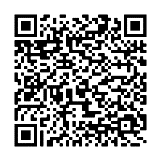 Información adicional:Puede consultar la información adicional y detallada sobre protección de datos, en función del tipo de tratamiento, en la UGR en el siguiente enlace:https://secretariageneral.ugr.es/pages/proteccion_datos/informacion-basica-sobre-proteccion-de-datos-en-la-ugr 